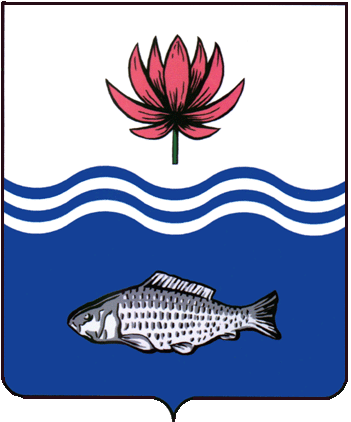 АДМИНИСТРАЦИЯ МО "ВОЛОДАРСКИЙ РАЙОН"АСТРАХАНСКОЙ ОБЛАСТИРАСПОРЯЖЕНИЕО внесении изменений в 267-р от 31.03.2020 г.«О создании Оперативного штаба по предупреждению завоза и распространения новой коронавирусной инфекции (2019-nCoV) на территории  МО «Володарский район»  Астраханской области в новой редакции»В связи с кадровыми изменениями внести в распоряжение администрации муниципального образования "Володарский район" от 31.03.2020 г. № 267-р «О создании Оперативного штаба по предупреждению завоза и распространения  новой коронавирусной инфекции (2019-nCoV) на территории МО «Володарский район» Астраханской области в новой редакции» следующие изменения:1. Вывести из состава Оперативного штаба по предупреждению завоза и распространения новой коронавирусной инфекции (2019-nCoV) на территории  МО «Володарский район», утвержденного распоряжением:-Хасанову К.Ш.;-Ильжанова М.С.;-Магзанова С.И.;-Рамазанову Р.З.2. Ввести в состав Оперативного штаба по предупреждению завоза и распространения новой коронавирусной инфекции (2019-nCoV) на территории  МО «Володарский район»:-Медетова Нурлыбека Самигуллаевича – и.о. начальника отдела культуры, молодежи и туризма администрации МО «Володарский район»;-Нагметова Ермека Каримовича – и.о. начальника отдела по делам  ГО и ЧС и мобилизационной работе администрации МО «Володарский район»;-Шакушеву Надежду Жаумпаевну – и.о. начальника управления сельского, рыбного хозяйства и перерабатывающей промышленности администрации МО «Володарский район»;-Суюнчалиева Талгу Габдуллаевича – руководителя МКУ «Управление жилищно-коммунального хозяйства» администрации МО «Володарский район».3.Сектору информационных технологий организационного отдела администрации МО «Володарский район» (Поддубнов) разместить настоящее распоряжение на официальном сайте администрации МО «Володарский район».4.Главному редактору МАУ «Редакция газеты «Заря Каспия» (Шарова) опубликовать настоящее распоряжение в районной газете «Заря Каспия».5.Данное распоряжение считать неотъемлемой частью распоряжения от 31.03.2020 г. № 267-р «О создании Оперативного штаба по предупреждению завоза и распространения новой коронавирусной инфекции (2019-nCoV) на территории  МО «Володарский район». 6.Настоящее распоряжение вступает в силу со дня его подписания.7.Контроль за исполнением настоящего распоряжения возложить на заместителя главы администрации МО «Володарский район» по социальной политике Афанасьеву Т.А.Глава администрации  						      Х.Г. Исмуханов                                                 		 от 03.11.2020 г.N 889-р